表3103年度臺南市後營國中小環境教育宣導活動執行成果表(範本)備註：執行成果情形表格如不敷使用請自行調整繕打。辦理學校臺南市西港區後營國民小學臺南市西港區後營國民小學臺南市西港區後營國民小學臺南市西港區後營國民小學聯絡資料聯絡人李俊賢e-Maila58833@yahoo.com.tw聯絡資料聯絡電話06-7952131地址臺南市西港區營西里3號活動名稱臺南市後營國小103年度國家防災日宣導臺南市後營國小103年度國家防災日宣導臺南市後營國小103年度國家防災日宣導臺南市後營國小103年度國家防災日宣導活動內容地震安全宣導地震安全宣導地震安全宣導地震安全宣導活動時間103年9月17日至9月 19日103年9月17日至9月 19日103年9月17日至9月 19日103年9月17日至9月 19日活動對象全校師生全校師生全校師生全校師生活動人數115115115115執行成果及效益(簡要說明)整合災害處理效能，並作為日後災害處置參考經驗，藉以強化學校災害防救災應變處置暨善後復原重建作業能力。整合災害處理效能，並作為日後災害處置參考經驗，藉以強化學校災害防救災應變處置暨善後復原重建作業能力。整合災害處理效能，並作為日後災害處置參考經驗，藉以強化學校災害防救災應變處置暨善後復原重建作業能力。整合災害處理效能，並作為日後災害處置參考經驗，藉以強化學校災害防救災應變處置暨善後復原重建作業能力。執行成果照片執行成果照片執行成果照片執行成果照片執行成果照片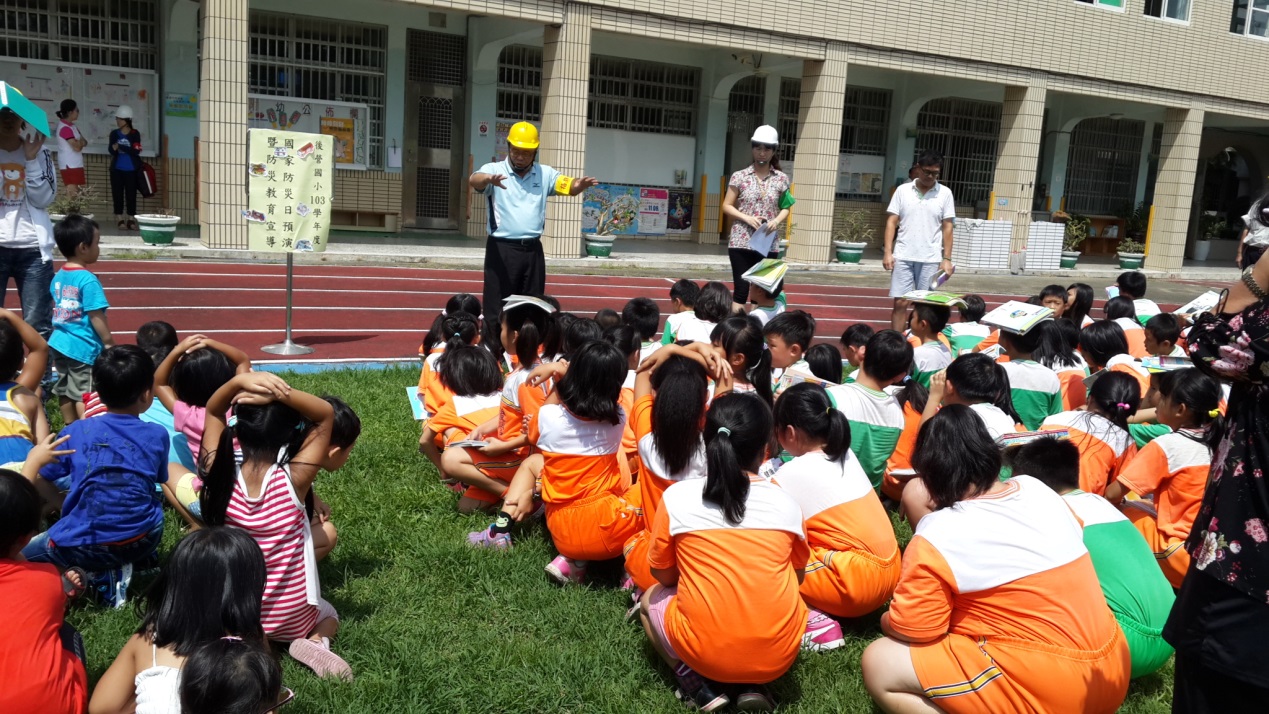 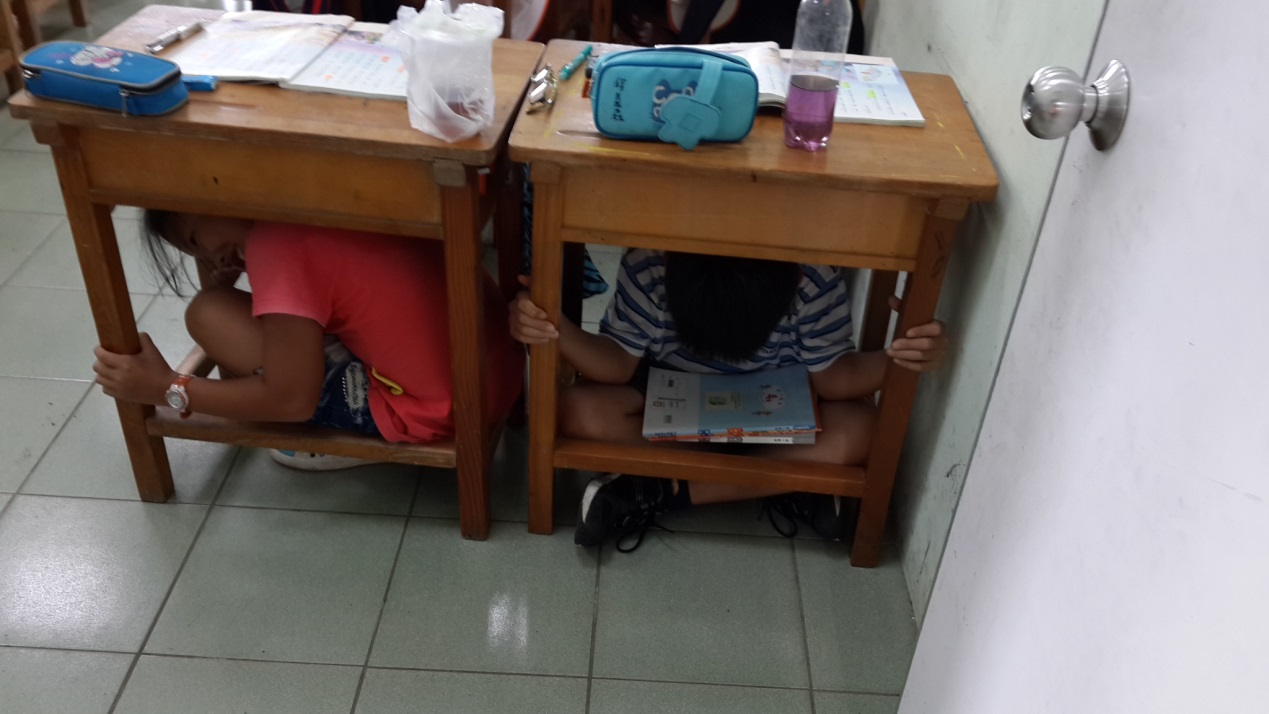 說明: 防災日前演練宣導說明: 防災日前演練宣導說明: 防災日前演練宣導說明: 我認真躲進桌下說明: 我認真躲進桌下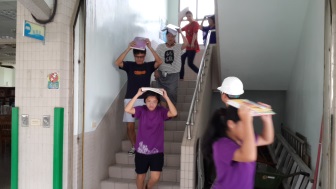 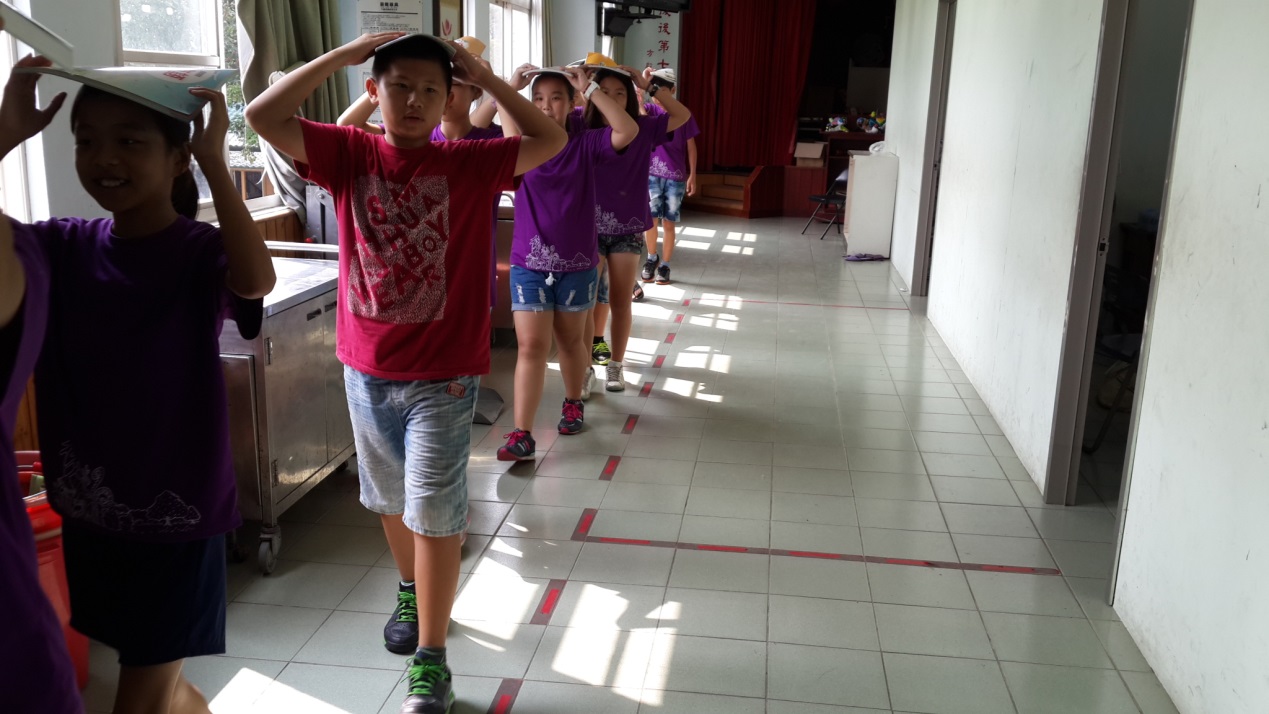 說明: 我聽指示安靜不語快速下樓梯說明: 我聽指示安靜不語快速下樓梯說明: 我聽指示安靜不語快速下樓梯說明: 我們都遵守防災避難路線行走說明: 我們都遵守防災避難路線行走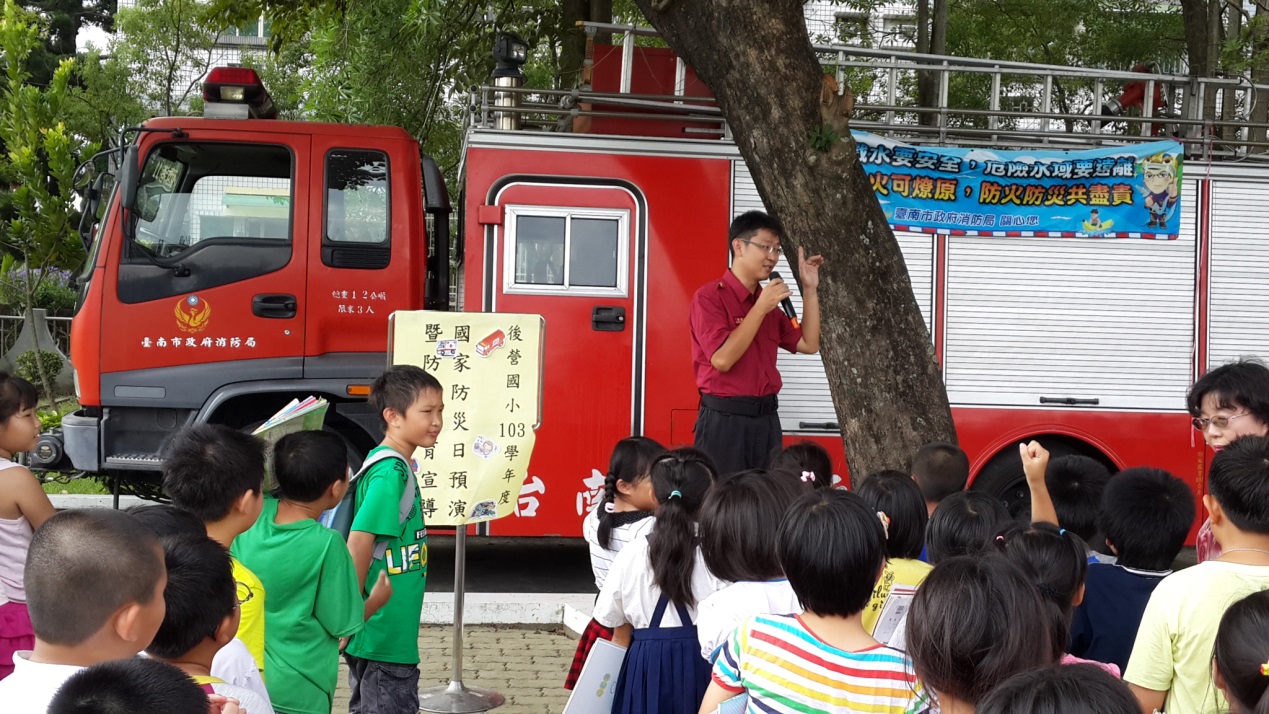 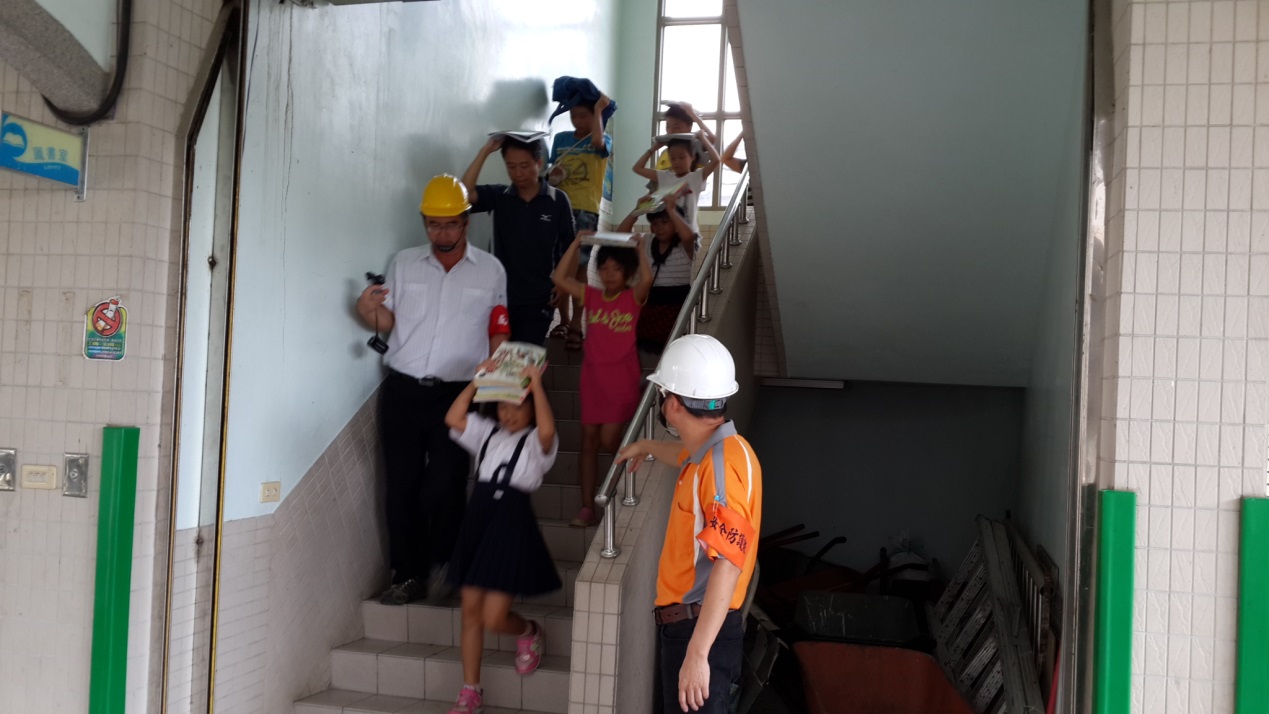 說明: 請來消防員告訴我們防災知識說明: 請來消防員告訴我們防災知識說明: 請來消防員告訴我們防災知識說明: 老師主任也一起認真參與防災說明: 老師主任也一起認真參與防災